ACADEMIC  EDUCATIONAssociation of Chartered Certified Accountants					Aug 2013 – ACCA Founded in 1904, the Association of Chartered Certified Accountants (ACCA) is the global professional accounting body offering the Chartered Certified Accountant qualification (ACCA or FCCA).Completed 7 papers out of a total of 14Master of Commerce	M.Com										June 2013 - June 2015Specialisation in Finance.Bachelor of CommerceB.com										June 2009 – Apr 2012TECHNICAL SKILLSSoftware: MS Office, Tally, Peach tree. Languages: C++ Platforms: Windows 2000, XP, 7.TRAINING		Trained in Computerized Accounting program (Tally).ACHIEVEMENTSWinner of various cultural competitions held in school and college.Winner of HRM quiz competition held in college.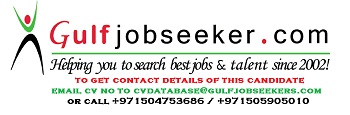 Gulfjobseeker.com CV No: 1507848ACCA, M.com  with 2.9 years’ experiencePersonal InformationDOB   : 13/03/1992Languages Known: English and Malayalam ( Read and Write)Nationality: IndianPROFILECareer objective: To build a successful career in the field of accounts and finance management, thereby making my own mark in these fields.Relevant skills: Proficiency in the area of accounts and finance managementQuick learner, able to understand and analyze situations and provide innovative solutionsAccounts and finance management, general ledger accounting, efficient communication, skills in computerized accounting packages.Possess interpersonal, communication and organizational skills with demonstrated abilities in assessment of unstructured business problems and customer relationship management.Other skills: Concise, self-motivated and flexible team player, problem solving and hardworking.EXPERIENCEStranbys Accounts and Business Solutions , Accountant                                     Jan 2013 – Sept 2015Responsibilities includes :Recording and retrieving financial details and maintaining financial records.Inputting transactions into the ledgers using source documents.Inputting accounting data into accounting system using computerized software.Handling cash and ensuring swift payment of invoices.Handling the total account and payroll functions.